GUVERNUL ROMÂNIEI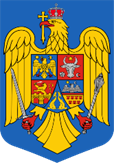 ORDONANȚA DE URGENȚĂprivind unele măsuri temporare  necesare pentru exercitarea funcției de conducător al compartimentului financiar contabil  din administrația publică centrală Pornind de la dificultățile generate de restricțiile instituite pe teritoriul României pe perioada stării de urgență și a stării de alertă în sectorul bugetar, din perspectiva imposibilității organizării concursurilor la nivelul administrației centrale, în această perioadă, s-a conturat  necesitatea  adaptării cadrului legal existent astfel încât să devină posibilă ocuparea, în perioada 2020 - 2021, pe  durata stării de urgență și, după caz, de alertă,  a posturilor de conducător a compartimentului financiar contabil rămase vacante, ținând cont că, în situații excepționale, organizarea și desfășurarea examenului de atestare a cunoștințelor dobândite în domeniul Sistemului European de Conturi (SEC)  trebuie să se realizeze numai în condiții de siguranță atât pentru participanți cât și pentru personalul din cadrul Ministerului Finanțelor Publice, dar și pentru asigurarea continuității activității instituțiilor din administrația publică centrală în domeniul economic, devine imperativă instituirea unor măsuri cu caracter temporar care să permită numirea conducătorului compartimentului financiar contabil,  având în vedere că neluarea unor măsuri urgente, cu caracter excepțional, într-un domeniu esențial de activitate, cum este domeniul financiar-contabil, ar putea îngreuna și perturba activitatea instituțiilor și autorităților publice cu efecte negative pe termen mediu și lung asupra bugetului acestora, luând în considerare, importanța și rolul conducătorului compartimentului financiar-contabil în  contextul în care deciziile impuse de evoluția și amploarea pandemiei trebuie luate cu celeritate,  responsabilitate și competență și necesită adaptarea rapidă a conduitei instituționale la realitățile existente, Având în vedere că: - înregistrarea în contabilitate a operațiunilor patrimoniale de natura activelor, datoriilor, capitalurilor proprii, a veniturilor şi cheltuielilor în baze contabile de numerar şi de angajamente, de întocmirea situațiilor financiare şi de elaborarea şi fundamentarea proiectului bugetului instituției,- efectuarea plății cheltuielilor, fază în procesul execuției bugetare reprezentând, ca act final prin care instituția publică achită obligațiile sale față de terți, în condițiile art. 52 din Legea nr.500/2002, cu modificările și completările ulterioare,sunt activități instituționale esențiale ce se realizează de către conducătorul compartimentului financiar-contabil,  Având în vedere că efectele practice benefice preconizate ca urmare a adoptării măsurilor propuse prin prezentul act normativ vizează atât ocrotirea sănătății, integrității  fizice  a persoanelor care ar trebui să participe la concursul pentru obținerea certificatului de atestare SEC, cât și buna desfășurarea a activității instituțiilor din administrația publică centrală.Luând în considerare că nepromovarea prezentului act normativ ar avea consecințe negative, în sensul că ar determina imposibilitatea ocupării temporare a postului de conducător al compartimentului financiar contabil, aspect de natură să influențeze negativ activitatea entităților publice, imposibilitatea înregistrării în contabilitate a operațiunilor patrimoniale de natura activelor, datoriilor, capitalurilor proprii, a veniturilor şi cheltuielilor în baze contabile de numerar şi de angajamente, de întocmirea situațiilor financiare şi de elaborarea şi fundamentarea proiectului bugetului instituției,imposibilitatea efectuării plății cheltuielilor ca fază a execuției bugetare prevăzută de Legea nr.500/2002 privind finanțele publice, cu modificările și completările ulterioare,gradul mare de risc în privința îmbolnăvirilor având în vedere că participanții la examenul de obținere a certificatului SEC provin din diferite zone ale țării, unele dintre ele puternic afectate de pandemie, aceste elemente vizează un interes public și constituie o situație extraordinară, a cărei reglementare nu poate fi amânată și impune adoptarea de măsuri imediate pe calea ordonanței de urgență, pentru stabilirea condițiilor necesare pentru ocuparea funcției de conducător al compartimentului financiar-contabil, în temeiul art. 115 alin. (4) din Constituția României, republicată,Guvernul României adoptă prezenta ordonanță de urgențăArticol unic – (1) În perioada 2020-2021,  prin  derogare de la prevederile art.19 lit.b2) și b3 ) din Legea nr. 500/2002 privind finanțele publice, cu modificările și completările ulterioare, pe durata instituirii stării de urgență sau a stării de alertă pe teritoriul României, în condițiile legii, în funcția de conducător al compartimentului financiar-contabil din administrația publică centrală pot fi numite, în condițiile legii, și persoane care nu dețin certificatul de atestare a cunoștințelor dobândite în domeniul Sistemului European de Conturi.(2) În termen de 12 luni de la încetarea stării de urgență sau a stării de alertă persoanele prevăzute la alin.(1) au obligația să dobândească certificatul de atestare a cunoștințelor dobândite în domeniul Sistemului European de Conturi, în condițiile legii.(3) La expirarea termenului prevăzut la alin.(2), persoanelor prevăzute la alin.(1) care nu au obținut certificatul de atestare a cunoștințelor dobândite în domeniul Sistemului European de Conturi le încetează de drept numirea în funcțiile de conducător al compartimentului financiar-contabil.PRIM-MINISTRULudovic ORBAN